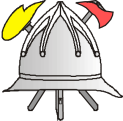 Broj: 2171-01-24-17-111Rovinj, 22. prosinca  2017. godineNa temelju čanka 21. Zakona o vatrogastvu (.,Narodne novine", broj 106/99, 171/01 i 36/02 - Odluka USRH, 96/03,139/04 - pročišćeni tekst, 174/04, 38/09 i 80/10). Pravilnika o unutarnjoj organizaciji i sistematizaciji radnih mjesta u Javnoj vatrogasnoj postrojbi Rovinj-Rovigno. Pravilnika o radu Javne vatrogasne postrojbe Rovinj-Rovigno i Odluke Upravnog vijeća Javne vatrogasne postrojbe Rovinj-Rovigno od 30. studenog 2017., zapovjednik Javne vatrogasne postrojbe Rovinj-Rovigno objavljuje: NATJEČAJZA PRIJAM U RADNI ODNOSna radno mjesto rukovoditelja službe financija, računovodstva, kadrova i općih poslova (1 izvršitelj m/ž) na neodređeno vrijeme Za prijam u službu kandidati moraju ispunjavati slijedeće posebne uvjete: sveučilišni prvostupnik ili stručni prvostupnik ekonomske struke,najmanje jedna (1) godina radnog iskustva na odgovarajućim poslovima, poznavanje rada na računalu, Kandidati moraju ispunjavati i opće uvjete za prijam u službu sukladno članku 12. ZSN-a:punoljetnosthrvatsko državljanstvozdravstvena sposobnost za obavljanje poslova radnog mjesta na koje se osoba prima.Natjecati se mogu kandidati oba spola, sukladno članku 13. Zakona o ravnopravnosti spolova („Narodne novine“ br. 82/08 i 69/17).U službu ne može biti primljen kandidat za čiji prijam postoje zapreke iz članaka 15. i 16. ZSN-a. Opis poslova:Voditelj/ica računovodstva obavlja sljedeće poslove:organizira računovodstvene poslove u skladu sa zakonskim propisima,prati proučava i primjenjuje sve propise iz ovog područja rada donesenih od državnih i drugih nadležnih organa,informira zapovjednika i Upravno vijeće o rezultatima poslovanja i predlaže mjere za otklanjanje nedostataka u financijskom poslovanju,sudjeluje u pripremi izrade financijskih planova za JVP Rovinj-Rovigno, PVZ Rovinj,izrađuje predračun, realizaciju i konačni obračun nabavljenih OS-a izrađuje periodične obračune i završni račun,predlaže zapovjedniku-ravnatelju, te nakon dogovora poduzima mjere za naplatu potraživanjaobavlja poslove iz oblasti financijskog računovodstva, a po potrebi i oblasti materijalnog knjigovodstva,daje upute za rad komisije za popis sredstava i izvora sredstava,obavlja poslove likvidature i blagajničke poslove,obavlja poslove knjiženja i usklađenja poslovnih promjena u financijskom i materijalnom računovodstvu, računovodstvu sitnog inventara i osnovnih sredstava,kontrolira ulazne račune, kompletira ih i ispostavlja virmanske naloge,vodi brigu o izvršavanju poslova i zadataka iz djelokruga službe za JVP, PVZ i DVD,vrši pripremne poslove vezane za rad Upravnog vijeća JVP Rovinj-Rovigno,obavlja i druge poslove po nalogu zapovjednika-ravnateljaUz prijavu na javni natječaj kandidati su obvezni priložiti sljedeću dokumentaciju:životopis,dokaz o hrvatskom državljanstvu (važeća osobna iskaznica, vojna iskaznica ili putovnica, a ako podnositelj ne posjeduje niti jednu od tih isprava, može priložiti domovnicu), diplomu kao dokaz o ispunjavanju uvjeta stupnja obrazovanja (stručne spreme) i struke određene ovim natječajem dokaz o ukupnom radnom iskustvu na odgovarajućim poslovima - Potvrda ili elektronički zapis s podacima evidentiranima u matičnoj evidenciji Hrvatskog zavoda za mirovinsko osiguranje (potvrda Hrvatskog zavoda za mirovinsko osiguranje ne smije biti starija od 3 mjeseca)dokaz o radnom iskustvu (ugovor o radu, potvrda poslodavca, rješenje o rasporedu i sl.) ostvarenom na poslovima odgovarajuće stručne spreme i struke u trajanju od najmanje jedne (1) godine koji sadrži vrstu poslova koju je podnositelj prijave obavljao, vrstu stručne spreme tih poslova i razdoblje u kojem je obavljao te poslove, a koje je evidentirano u matičnoj evidenciji Hrvatskog zavoda za mirovinsko osiguranje,vlastoručno potpisanu izjavu da u odnosu na kandidata ne postoje zapreke za prijam u službu iz čl. 15. i čl. 16. ZSN-a (izjavu nije potrebno ovjeravati),uvjerenje suda da se protiv kandidata ne vodi kazneni postupak (dokaz ne smije biti stariji od tri (3) mjeseca) .Navedeni dokazi prilažu se u izvorniku ili presliku koji ne treba biti ovjeren, a izabrani kandidat dužan je prije izbora predočiti izvornik. 	Dopunu prijavi moguće je podnijeti zaključno do dana isteka natječajnog roka.	Ispunjavanje uvjeta određuje se na posljednji dan natječajnog roka. 	Kandidat koji ostvaruje pravo prednosti kod prijma u službu prema posebnom zakonu dužan je u prijavi na natječaj pozvati se na to pravo i ima prednost u odnosu na ostale kandidate samo pod jednakim uvjetima. Kandidati koji ostvaruju pravo prednosti pri zapošljavanju dokazuju to rješenjem ili potvrdom o priznatom statusu i dokazom o nezaposlenosti Hrvatskog zavoda za zapošljavanje (uvjerenje ili evidencijski list) izdanom za vrijeme trajanja ovog natječaja, te dokaz iz kojeg je vidljivo na koji način je prestao radni odnos kod posljednjeg poslodavca (ugovor, rješenje, odluka i sl.). Urednom prijavom smatra se prijava koja sadrži sve podatke i priloge navedene u javnom natječaju. . Osoba koja nije podnijela pravodobnu i urednu prijavu ili ne ispunjava formalne uvjete iz natječaja, ne smatra se kandidatom prijavljenim na natječaj i njena prijava neće biti razmatrana, te će joj o tome biti dostavljena pisana obavijest. Osoba nema pravo podnošenja pravnog lijeka protiv te obavijesti. Natječajni postupak obuhvaća obveznu prethodnu provjeru znanja i sposobnosti koja će se provesti putem pisanog testiranja i intervjua. Na prethodnu provjeru znanja i sposobnosti moći će pristupiti samo kandidati koji ispunjavaju formalne uvjete iz natječaja. Ako kandidat ne pristupi prethodnoj provjeri znanja i sposobnosti, smatrat će se da je povukao prijavu na javni natječaj.Javni natječaj objavljuje se na oglasnoj ploči Javne vatrogasne postrojbe Rovinj, te putem Hrvatskog zavoda za zapošljavanje. Uvjerenje o zdravstvenoj sposobnosti dostavlja izabrani kandidat po obavijesti o izboru, a prije donošenja rješenja o prijmu u službu.Rok za podnošenje prijava je osam (8) dana od dana objave natječaja u Hrvatskom zavodu za zapošljavanje.Za kandidate prijavljene na natječaj, koji ispunjavaju formalne uvjete iz natječaja, bit ce provedena prethodna provjera vještina i kompetencija (selekcijski postupak) putem testiranja. Ako kandidat ne pristupi prethodnoj provjeri, smatra se da je povukao prijavu na natječaj. 	Mjesto i vrijeme održavanja prethodne provjere vještina i kompetencija (selekcijski postupak), kao i imena kandidata koji ispunjavanju formalne uvjete iz natječaja, bit ce objavljeno na web stranici Javne vatrogasne postrojbe Rovinj (www.vatrogasci-rovinj.hr , na oglasnoj ploči Javne vatrogasne postrojbe Rovinj-Rovigno, Istarska 13/a, najmanje 5 dana prije testiranja. Prijave na natječaj podnose se u zatvorenim omotnicama na adresu: Javna vatrogasna postrojba Rovinj-Rovigno, Istarska 13/a, 52210 Rovinj, u roku od 8 dana od dana objave natječaja u Hrvatskom zavodu za zapošljavanje, s obveznom naznakom "za natječaj - ne otvaraj". O rezultatima natječaja kandidati ce biti obaviješteni u zakonskom roku .Ovaj Natječaj objaviti će se na oglasnoj ploči Javne vatrogasne postrojbe Rovinj-Rovigno, Zavodu za zapošljavanje i web stranicama Javne vatrogasne postrojbe Rovinj-RovignoJavna vatrogasna postrojba Rovinj-Rovigno zadržava pravo ovaj Natječaj poništiti u cijelosti ili djelomično, te ne zaposliti niti jednog prijavljenog kandidata.